PRZEDMIOT: WIZUALIZACJA WE FRYZJERSTWIE  KL. III AKontakt: n.m.ogorek@ptz.edu.plNauczyciel: Monika Ogórek            Data: 28.10.2020r  (2 godz.)Temat: Charakterystyka rysunku żurnalowego.Proszę zapoznać się z tematem i notatką przepisać lub wydrukować i wkleić do zeszytu.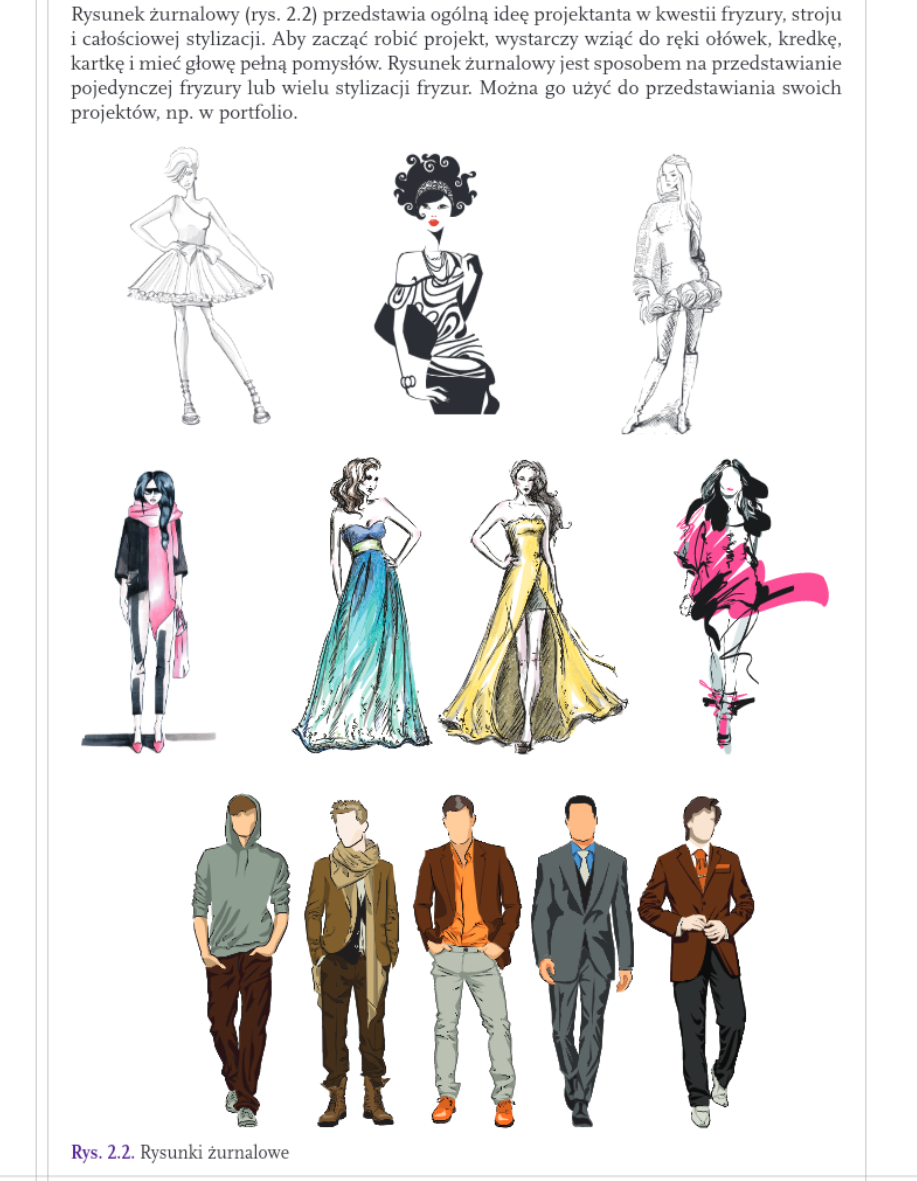 